PREDSEDA NÁRODNEJ RADY SLOVENSKEJ REPUBLIKYČíslo: CRD-576/2019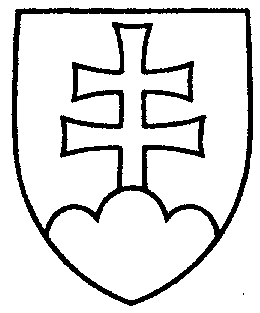 1466ROZHODNUTIEPREDSEDU NÁRODNEJ RADY SLOVENSKEJ REPUBLIKYz 11. marca 2019o pridelení návrhu zákona, podaného poslancami Národnej rady Slovenskej republiky na prerokovanie výborom Národnej rady Slovenskej republiky	N a v r h u j e m	Národnej rade Slovenskej republiky	A.  p r i d e l i ť	návrh poslancov Národnej rady Slovenskej republiky Ondreja DOSTÁLA, Milana LAURENČÍKA, Zuzany ZIMENOVEJ, Vladimíra SLOBODU a Petra OSUSKÉHO na vydanie zákona, ktorým sa mení zákon Národnej rady Slovenskej republiky č. 300/1993 Z. z. o mene a priezvisku v znení neskorších predpisov (tlač 1392), doručený 8. marca 2019	na prerokovanie	Ústavnoprávnemu výboru Národnej rady Slovenskej republiky a	Výboru Národnej rady Slovenskej republiky pre verejnú správu a regionálny	rozvoj;	B.  u r č i ť	a) k návrhu zákona ako gestorský Výbor Národnej rady Slovenskej republiky pre verejnú správu a regionálny rozvoj,	b) lehotu na prerokovanie návrhu zákona v druhom čítaní vo výbore 
do 3. mája 2019 a v  gestorskom výbore do 7. mája 2019.Andrej   D a n k o   v. r.